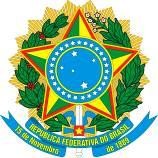 UNIVERSIDADE FEDERAL DO ESPÍRITO SANTO CONSELHO DE ENSINO, PESQUISA E EXTENSÃOANEXO VI DA RESOLUÇÃO Nº 52/2017 ROTEIRO DO MEMORIAL PARA ACESSO À CLASSE ECAPAFOLHA DE ROSTO COM IDENTIFICAÇÃO* SUMÁRIOINTRODUÇÃOFORMAÇÃOIDIOMASTÍTULOS DA CARREIRA UNIVERSITÁRIADIPLOMAS, DIGNIDADES UNIVERSITÁRIAS E PRÊMIOS DE CUNHO CIENTÍFICO E CULTURALEXPERIÊNCIAS DOCENTE NA UNIVERSIDADEATIVIDADES DE ORIENTAÇÃOPRODUÇÃO INTELECTUAL – BIBLIOGRÁFICA, ARTISTICA E TÉCNICAATIVIDADES DE PESQUISA – PROJETOS, INICIAÇÃO CIENTÍFICA, GRUPOS, PATENTES, ETC.ATIVIDADES RELACIONADAS À EXTENSÃOATIVIDADES ADMINISTRATIVAS E REPRESENTAÇÃO ACADÊMICAPARTICIPAÇÃO EM ENTIDADES CIENTÍFICAS, ACADEMICAS E SINDICAISPARTICIPAÇÃO EM CONGRESSOS, SEMINÁRIOS E EVENTOS SIMILARESPARTICIPAÇÃO EM COMISSÕES JULGADORASOUTRAS ATIVIDADES APÊNDICES E/OU ANEXOS*IDENTIFICAÇÃO DOCENTE:NOMEDEPARTAMENTO/CENTROIDENTIFICAÇÃO ÚNICAÁREA/SUBÁREA (CNPQ)REGIME DE TRABALHO ATUALSITUAÇÃO ATUAL NA CARREIRA - CLASSE E NÍVELDATA DA ÚLTIMA PROGRESSÃOPROGRESSÃO PRETENDIDAINTRODUÇÃO: antes de entrar nas seções a seguir discriminadas, o candidato deve fazer  uma introdução descrevendo sua trajetória pessoal e acadêmica, incluindo sua formação, a sua escolha profissional, a direção dada à sua carreira, as linhas de atuação escolhidas, atividades de ensino e extensão universitária, suas realizações, seus objetivos, no contexto de sua carreira como professor e pesquisador.DOCUMENTOS COMPROBATÓRIOS: O memorial deverá ser elaborado a partir da documentação comprobatória correspondente, que ficará sob responsabilidade do docente e poderá ser solicitado a qualquer momento pela banca avaliadora da comissão especial (CES) e pela CPPD, conforme portaria MEC/GAB nº 982 de 03/10/2013, art. 6º.